Feri LainščekČASKaj vemo o času? Da gre in mineva.Je zdajšnji, pretekli, prihodnji in večni.Nam gleda na ure, ne mara zamudein teče prehitro, ko skupaj smo srečni.Najboljši od časov so časi svobodni,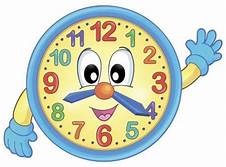 najlepši pa čas, ki porabiš ga zase.Lahko ga po svoje deliš in sestaviš,lahko le skomigneš pa rečeš »ne-da-se«.Zato si želimo več prostega časa,Več časa za sanje, za ždenje, cartanje,za urice polne prijetne bližinein tihe trenutke za samost in branje.Želimo si čas za otroško veselje,za družbo, za igro, za noro zabavo,za možnost, da včasih res gremo po svojein polni nemira se zleknemo v travo.Vse želje so skupne in tudi posebne.Vsak nosi kaj v srcu, kar drugi ne čuti.Življenje je čudež in vse je mogoče,ko ptica mladosti razpira peruti.Drage učenke, dragi učenci!V ponedeljek, 23. marca 2020, začenjamo s poukom na daljavo. Tako je želel čas … Za vse je takšna oblika poučevanja in učenja nova. Želim si, da bi jo uspešno premostili in da se čim prej srečamo na starem mestu, v naši učilnici.Na družbenem omrežju Facebook sem pripravila 3 skupine. Skupino OŠ dr. Franja Žgeča Dornava, SLJ, 7. razred, le za učence 7. a in b razreda,za učence 8. razreda skupino OŠ dr. Franja Žgeča Dornava, SLJ, 8. razred inskupino OŠ dr. Franja Žgeča Dornava, SLJ, 9. razred izključno za učence 9. razreda.Z učenci 7. razreda imamo skupino OŠ Dornava, 7. razred v aplikaciji Messenger, kjer je komunikacija odlično stekla, zato ste od 16. 3. do 20. 3. že opravili domače branje.Za potrebe pouka na daljavo sem za vsak razred posebej oblikovala spletno učilnico, kjer boste vsako jutro našli naloge, ki jih morate ta dan opraviti. 7. razred: https://padlet.com/natasaropic/78. razred: https://padlet.com/natasaropic/89. razred: https://padlet.com/natasaropic/9V spletnih učilnicah imate povezave do vseh brezplačnih gradiv, učbenikov, interaktivnih nalog, za 9. razred tudi dostop do preizkusov nacionalnega preverjanja znanja. Za dostop do nekaterih se morate le registrirati (potrebujete e-poštni naslov in geslo). Naloge rešujete v delovni zvezek, snov pišete v zvezek za slovenščino ali na liste, ki jih vlagate v mapo. Bodite dosledni in sistematični. Vsak zapis začnite z navedbo kraja in datuma (npr. Dornava, 23. 3. 2020). Zapisi naj bodo čitljivi.Povratno informacijo o opravljenem delu mi boste poslali na spodaj naveden e-naslov. To pomeni, da boste list ali stran v DZ fotografirali in mi fotografijo poslali kot priponko. Če nimate svoje e-pošte, se podpišite s svojim imenom in priimkom. Večkrat vam bom posredovala rešitve in boste z rdečim pisalom namesto mene popravili napake. Če se vam kje zalomi, imate vprašanje, težave, sem vam vedno na voljo na FB, MSNG, VIBER ali po e-pošti natasa.dornava@gmail.com. V primeru večjih težav (ali pa kar tako ) lahko v skupini ali individualno vzpostavimo videoklic, videokonferenco ipd. Morda posnamem krajši posnetek z razlago in vam ga pošljem. Vse se da, če se le hoče! Delo si organizirajte tako, da boste imeli čas še za druge dejavnosti, predvsem tiste stran od računalnikov, tablic, telefonov …  Šola je vaša skrb, zato staršev ne obremenjujte preveč. Če imate težave, se lahko vedno obrnete name. Naj bo to naš čas. Želim nam uspešen začetek.                                                                                                                    Vaša učiteljica NatašaSpoštovani starši! Naša življenja so se obrnila na glavo. Prav vsi se spopadamo z novimi izzivi, preizkušnjami in priložnostmi, iščemo pravo razmerje med družino, delom in časom zase. Pomembno je, da ostanemo mirni in zdravi, saj nas otroci potrebujejo. Otroci se učijo prave odgovornosti, organiziranosti, postajajo zrelejši, samozavestnejši in modrejši, samostojno odločajo o delovanju v svojem tempu. Naloge, ki jih bodo našli v spletni učilnici, naj rešujejo samostojno. Pri tem jih le spodbujajte, stojte jim ob strani in jih vodite. Vzemimo situacijo pozitivno, priložnost za nova znanja in spoznanja. Tokrat je čas na naši strani. Nikamor se nam ne mudi. Izkoristimo ga!Ostanite zdravi.                                                                                                                                          Nataša Ropič